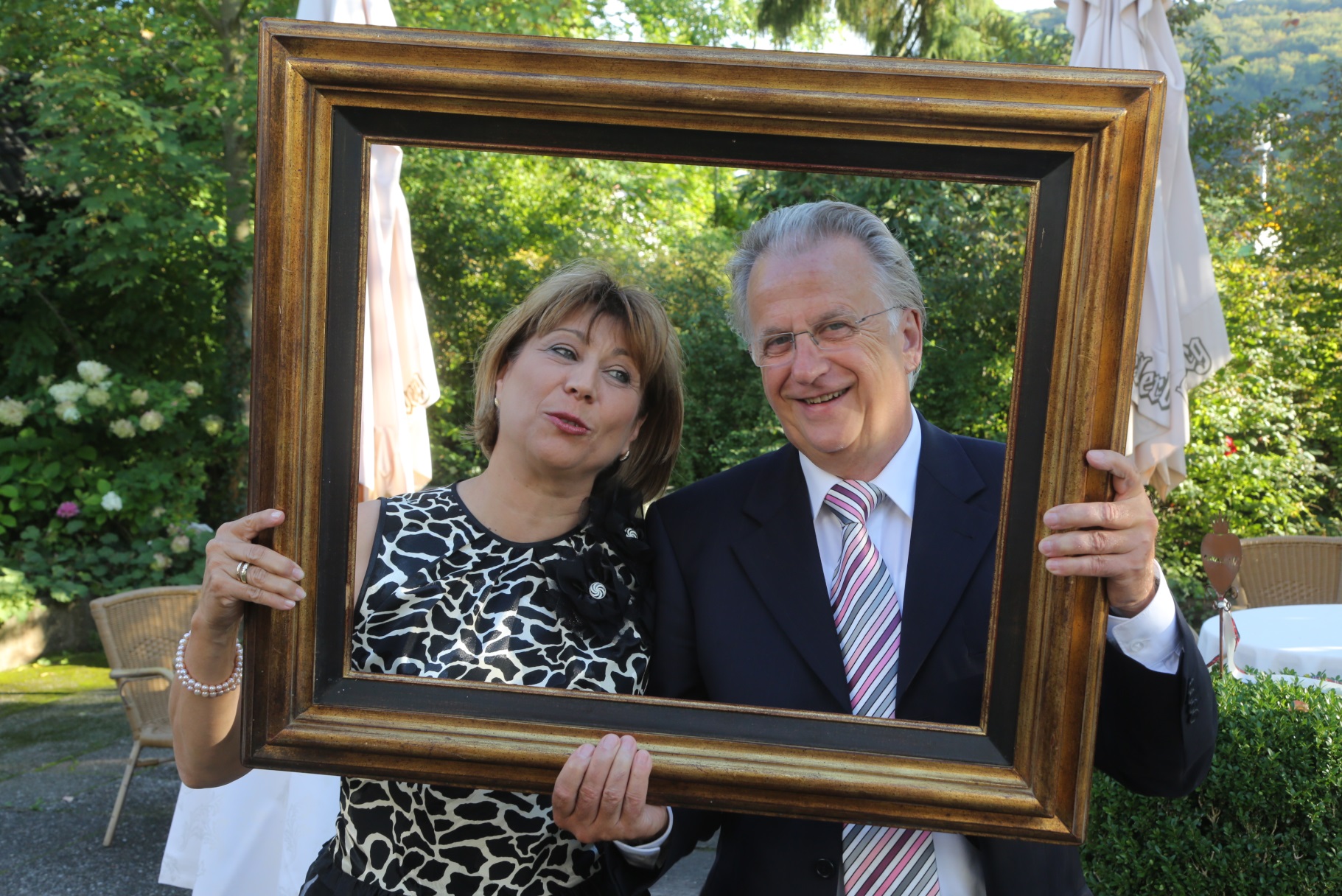 		          25.2.2015Liebe Freunde und Mitglieder,Unsere Mitgliederversammlung fand am 20.03.2019 im Kellerhaus statt. Josef Schmitt und Monika Rockmeier wurden in ihren Ämtern bestätigt. Über unsere Aktivitäten im Verein im letzten Jahr informierte der Vorstand ausführlich. Die Vereinskasse wurde von den Kassenprüfern ohne Beanstandungen geprüft. Deshalb beantragten die Kassenprüfer bei der Versammlung die Entlastung des Vorstands. Diese wurde einstimmig beschlossen.Für 10jährige Mitgliedschaft wurde Vanessa Ganloßer-Beck vom Vorstand geehrt.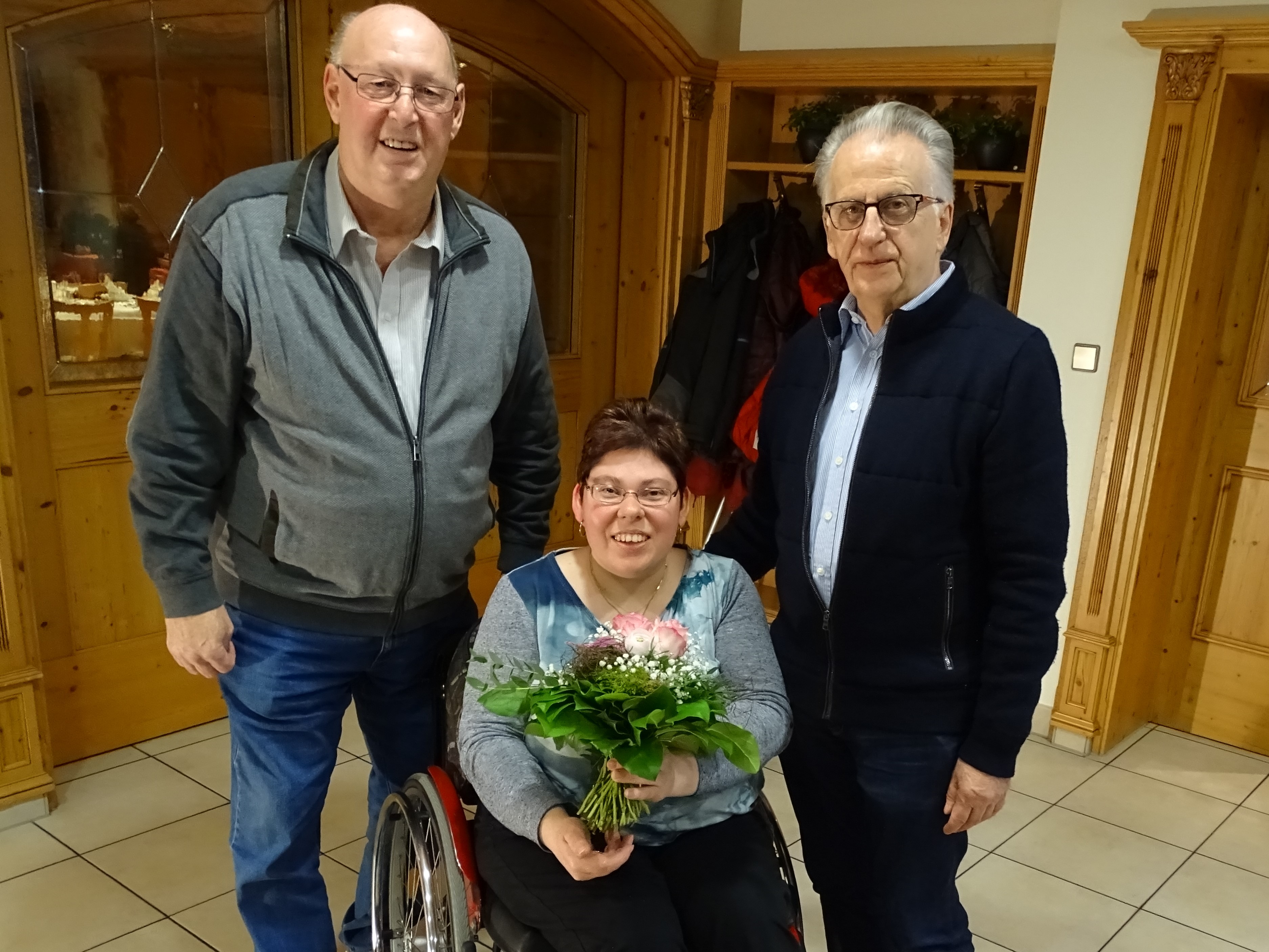 Hier kommen die nächsten Aktivitäten in unserem Verein bis Juli 201903.05.2019    10.00 Uhr Aktionstag vor dem  Rathaus in Aalen 04.05.2019    Aktionstag Ellwangen, Wir treffen uns um 10.30 Uhr in Tonis Laden in Ellwangen, Badgasse 3 07.05.2019    20 Uhr Stammtisch im Kellerhaus11.05.2019    15 Uhr Vortreffen Pfingstfreizeit04.06.2019     20 Uhr Stammtisch im Kellerhaus   07.- 12.6.2019 Pfingstfreizeit 29.06.2019   Jahresausflug zur BUGA Heilbronn  -  Einzelheiten kommen 02.07.2019   20 Uhr Stammtisch im Kellerhaus 13.07.2019   15 Uhr Grillen im Treff  -  Einzelheiten kommen Terminänderung                          Im August macht der KBVO UrlaubAnmerkungen zu den Aktivitäten:03.05.2019: Es werden Aktionen anlässlich des Behindertentages gezeigt.04.05.2019: Wir werden vom Bürgermeister Grab, KBVO Mitglied, und einer Stadtführerin begrüßt. Danach schauen wir uns die schöne Stadt Ellwangen unter Führung der Stadtführerin an und prüfen die Barrierefreiheit in Ellwangen. Nach ca. 2 Stunden ist eine Einkehr in einem Gasthaus vorgesehen. Eine tolle Veranstaltung bitte mitmachen. Anmeldungen bitte bei Martin Kleinke Telefon 0177-4957936 vornehmen.11.05.2019: Bitte die letzten Informationen vom Reisebüro Josef&Co abholen. Damit es gemütlich zugeht, Kuchenspenden nicht vergessen.Wichtig: Wahlrecht für Behinderte neu geschaffen. Einzelheiten siehe Anlage.Liebe Grüße und Frohe OsternEuer Dieter